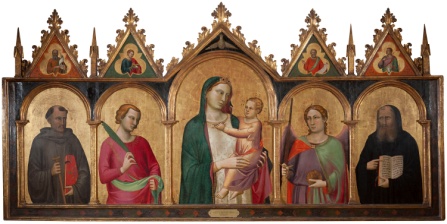 Follower of Bernardo Daddi (Italian, Florentine, 1312-1348), Madonna and Child with Saints, c 1340, Tempera and gold leaf on linden wood, Gift of The Samuel H. Kress Collection, 61.60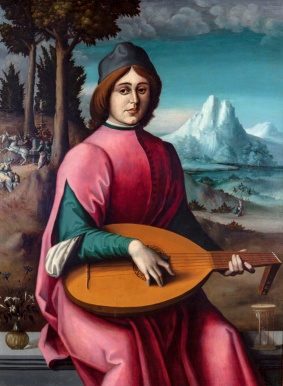 Francesco d’Ubertino, called Bacchiacca (Italian, Florentine, 1494 – 1557), Portrait of a Young Lute Player, c. 1524 – 25, Oil on poplar wood, The Samuel H. Kress Collection, 61.75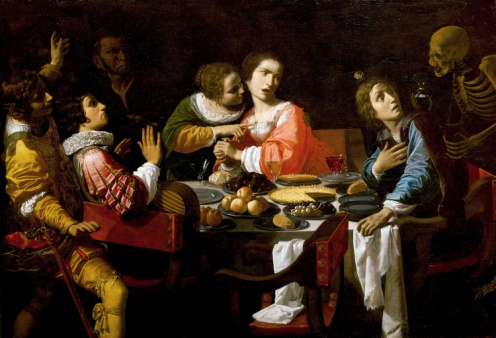 Memento Mori (Death Comes to the Dinner Table), c. 1650, Giovanni Martinelli (Italian, Florentine, 1610 – 1639), Oil on canvas, Gift of Mrs. G. Helis, Sr. in memory of her husband, 56.57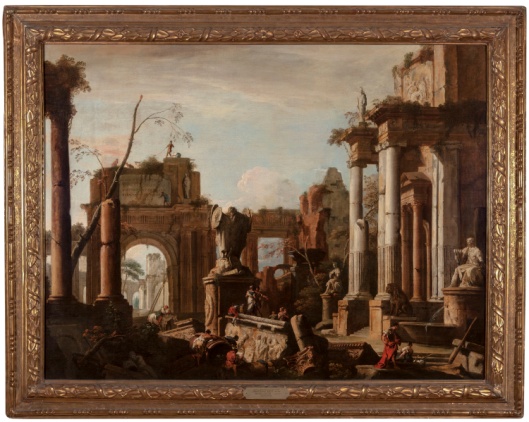 Sebastiano Ricci (Italian, Venetian, 1659 – 1734) and Marco Ricci (Italian, Venetian, 1676 –1730), Imaginary Scene with Ruins and Figures, c. 1725, Oil on canvas, The Samual H. Kress Collection, 61.85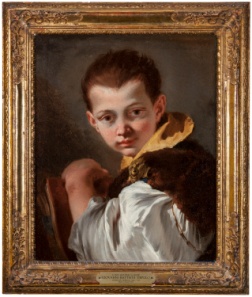 Boy Holding a Book (Portrait of Lorenzo Tiepolo), ca. 1747 - 1750, oil on canvas, Giovanni Battista Tiepolo (or studio), The Samuel H. Kress Collection, 61.87 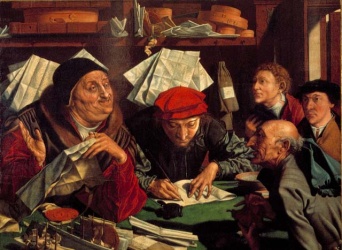 Marinus van Reymerswaele (Claeszon), (Flemish, 1495 – 1566), The Lawyer’s Office, 1545, Oil on wood, Ella West Freeman Foundation Matching Fund, 70.7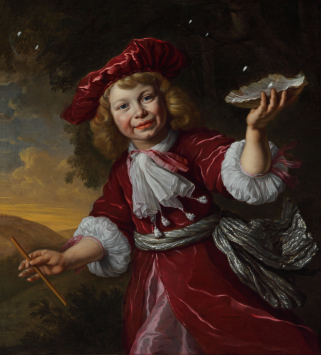 Bartholomeus van der Helst (Dutch, 1613 – 1670), Homo Bullo: A Boy Blowing Bubbles in a Landscape, c. 1665, Oil on canvas, Museum purchase, The Edith and Rosenwald Stern Fund, 95.189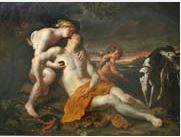 Thomas Willeboirts-Bosschaert (Belgian, 1613 – 1654),  Venus Mourning the Death of Adonis, N.D.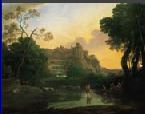 Claude Lorraine (French, 1600 - 1682), Ideal View of Tivoli, 1644, Oil on canvas,  Museum purchase, Art Acquisition Fund Drive, 78.1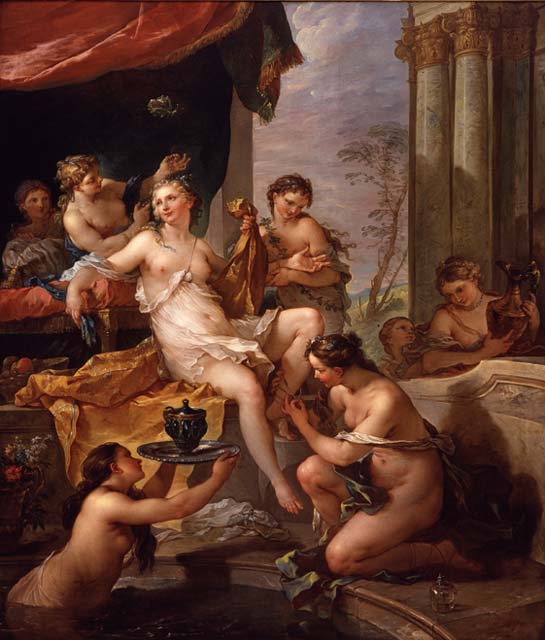 The Toilette of Psyche, 1735 – 36, Charles Joseph Natoire (French, 1700 – 1777), Oil on canvas, Museum purchase with the bequest of Judge Charles E. Claiborne, 40.2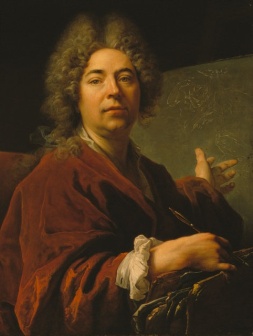 Self Portrait, 1711, Nicolas de Largillière (French, 1656-1746), Oil on canvas, Women’s Volunteer Committee Fund, in memory of Frederick M. Stafford, 82.164